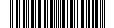 В соответствии со статьей 44 Федерального закона от 31 июля 2021 года № 248-ФЗ 
«О государственном контроле (надзоре) и муниципальном контроле в Российской Федерации», постановлением Правительства Российской Федерации от 25.06.2021 № 990
«Об утверждении Правил разработки и утверждения контрольными (надзорными) органами программы профилактики рисков причинения вреда (ущерба) охраняемым законом ценностям»ПОСТАНОВЛЯЕТ:1. Утвердить прилагаемую Программу профилактики рисков причинения вреда (ущерба) охраняемым законом ценностям в сфере муниципального контроля на автомобильном транспорте, городском наземном электрическом транспорте и в дорожном хозяйстве на территории городского округа ЗАТО Северск Томской области на 2024 год 
(далее – Программа). 2. Управлению жилищно-коммунального хозяйства, транспорта и связи Администрации ЗАТО Северск, уполномоченному на осуществление муниципального контроля на автомобильном транспорте, городском наземном электрическом транспорте 
и в дорожном хозяйстве на территории городского округа ЗАТО Северск Томской области, обеспечить выполнение Программы в пределах своей компетенции.3. Разместить постановление на официальном сайте Администрации ЗАТО Северск 
в информационно-телекоммуникационной сети «Интернет» (https://зато-северск.рф).4. Контроль за исполнением постановления возложить на первого заместителя 
Мэра ЗАТО Северск.Снегур Виталий Васильевич
(3823) 78-00-34Об утверждении Программы профилактики рисков причинения вреда (ущерба) охраняемым законом ценностям по муниципальному контролю ¶на автомобильном транспорте, городском наземном электрическом транспорте и в дорожном хозяйстве на территории городского округа ЗАТО Северск Томской области на 2024 годМэр ЗАТО СеверскН.В.Диденко